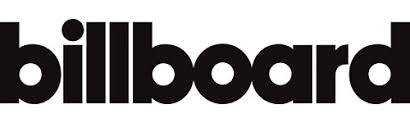 June 9, 2020“a stunning and masterful work of modern hip-hop” – Billboard https://www.billboard.com/articles/news/list/9393973/best-albums-of-2020-so-far?utm_campaign=Daily&utm_medium=email&utm_source=Sailthru&utm_term=daily_digestThe 50 Best Albums of 2020 (So Far)Chika, Industry GamesWith her lyrical cogency and outstanding delivery, rising star Chika could have released multiple albums worth of technically perfect rap by now. But as she proves on her major label debut Industry Games, the 23-year-old rapper is all about message and intention. Throughout her excellent EP, Chika aims her focus at the music business itself, offering up a meta commentary on the failings of modern-hip hop -- in a set that is itself a stunning and masterful work of modern hip-hop. She sets her objectives early, telling the listener, "If I don’t accomplish nothing/ I hope this music make you think." By the time the album's final track closes, it's hard to deny that Chika's achieved her goal. -- STEPHEN DAW